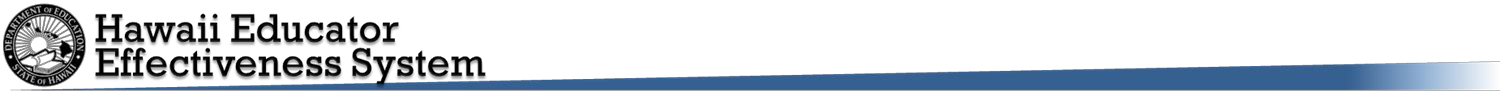 Student Learning Objective (SLO) Non-Classroom Teacher (NCT) TemplateInterval of instruction necessary to address goal:		yearlong		semester	other (for quarter, track or trimester courses only)To assess the NCT SLO, use the “NCT Rubric for Rating the Quality of Student Learning Objective.”The NCT should attach all data collected (Beginning-of-Term or baseline data/information, Middle-of-Term, and End-of-Term or final results).NCT SLO ComponentsFor a complete description of NCT SLO components and guiding questions, use the “Non-Classroom Teacher (NCT) SLO/SSIO Technical Guidance and Planning Document.”GoalWhat will be accomplished at the end of term?Goal Statement:Professional standards as applicable: Rationale:Expected Target(s) What data sources will be used to establish the starting point for measuring progress towards the goal?Baseline Data/Information:Use the SMART Goal format: Specific, Measureable, Attainable, Relevant, and Time-boundEvidence and Success Criteria What evidence will be used, how will the quality of evidence be measured, and how often will the evidence be collected?Evidence and Success Criteria used to determine attainment of Expected Target(s):Implementation StrategiesWhat strategies will I use to reach the goal and expected target?Develop Implementation Strategies to achieve Expected Target(s):The following is to be completed at Middle-of-Term Conference and/or the End-of-Term Conference.The following is to be completed at Middle-of-Term Conference and/or the End-of-Term Conference.Expected Target(s) ResultsHighly EffectiveEffectiveDevelopingIneffectiveMet or exceeded at least 90-100% of expected targetMet or exceeded at least 75-89% of expected targetMet or exceeded at least 60-74% of expected targetMet less than 60% of expected target